Unione Italiana di Tiro a SegnoFINALI CAMPIONATI   ITALIANIA SQUADRE  Seniores - MasterJuniores – Ragazzi  Allievi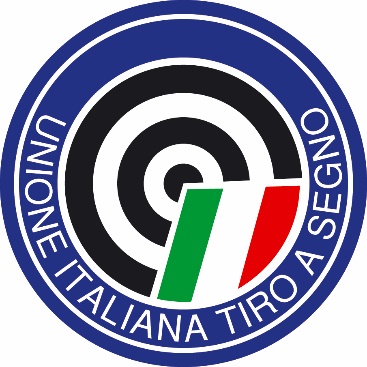 MILANO16-19 e 30 settembre – 3 ottobre 2021R E G O L A M E N T OFINALI CAMPIONATI ITALIANI A SQUADRE MILANO 16-19 E 30 SETTEMBRE – 3 OTTOBRE 2021SENIORES,  MASTER, JUNIORES, RAGAZZI E ALLIEVI REGOLAMENTOL'Unione indice le finali dei Campionati Italiani a Squadre che si svolgeranno presso la Sezione TSN  di Milano, congiuntamente a quelli individuali, per le categorie juniores-uomini, juniores-donne, ragazzi e allievi nei giorni dal 16 al 19 settembre 2021 e per le categorie uomini, donne, master uomini e master donne nei giorni dal 30 settembre al 3 ottobre 2021.COVID-19Disposizioni in merito saranno date con protocollo apposito.AMMISSIONE Ai Campionati sono state ammesse le squadre pubblicate sul sito internet ufficiale della Federazione: www.uits.it, nel rispetto delle modalità fissate dal regolamento specifico previsto dal PSF 2021.FORMAZIONE SQUADREIn ogni specialità, la formazione delle squadre che parteciperanno ai Campionati Italiani, composte da tre elementi della stessa categoria, è di esclusiva competenza delle Sezioni o dei Gruppi Sportivi, i quali devono iscrivere le rispettive squadre tramite la procedura on line dell’area riservata del sito tesseramento.uits.it (Gare -> Squadre -> Nuova squadra per campionati Italiani) entro e non oltre il 5 settembre 2021 per le categorie Juniores, Ragazzi e Allievi ed entro il 19 settembre 2021 per le categorie Seniores e Master, pena l’esclusione dalla ammissione. La procedura permetterà di segnalare soltanto i 3 componenti titolari della squadra, eventuali sostituzioni dopo le date suindicate, potranno essere fatte comunicando all’Ufficio Sportivo UITS il nominativo da sostituire.ASSEGNAZIONE TITOLOAlle squadre prime classificate nella fase finale Nazionale sarà assegnato il Titolo di Campione Italiano a Squadre di specialità e categoria.Ogni squadra partecipante alla fase finale potrà avvalersi della presenza di un solo tiratore senzacittadinanza italiana. La squadra così composta, in caso di vittoria, si fregerà del Titolo di Campione Italiano. Il cittadino straniero inserito nella squadra dovrà comunque aver preso parte ad almeno due gare del circuito delle gare federali valide per l’ammissione ai Campionati Italiani riferite alle singole specialità e non dovrà aver preso parte al campionato omologo della propria Nazionale.ASSEGNAZIONE LINEE E TURNI DI TIROSaranno assegnati in base a sorteggio. Per eventuali concomitanze di turni di un medesimo tiratore in due diverse specialità,  di Gara assumerà le opportune decisioni. CONTROLLO DOPINGIl controllo doping sarà effettuato secondo le modalità stabilite dal documento tecnico attuativo delle Norme Sportive Antidoping attualmente in vigore.CONTROLLO EQUIPAGGIAMENTIAd ogni turno di gara ed in ogni specialità d’arma presente sulle linee -(lunga/corta) - sarà sorteggiato, il 10% dei tiratori per il controllo obbligatorio di armi ed indumenti (Art. 16 – Tit. 1 – PSF 2021).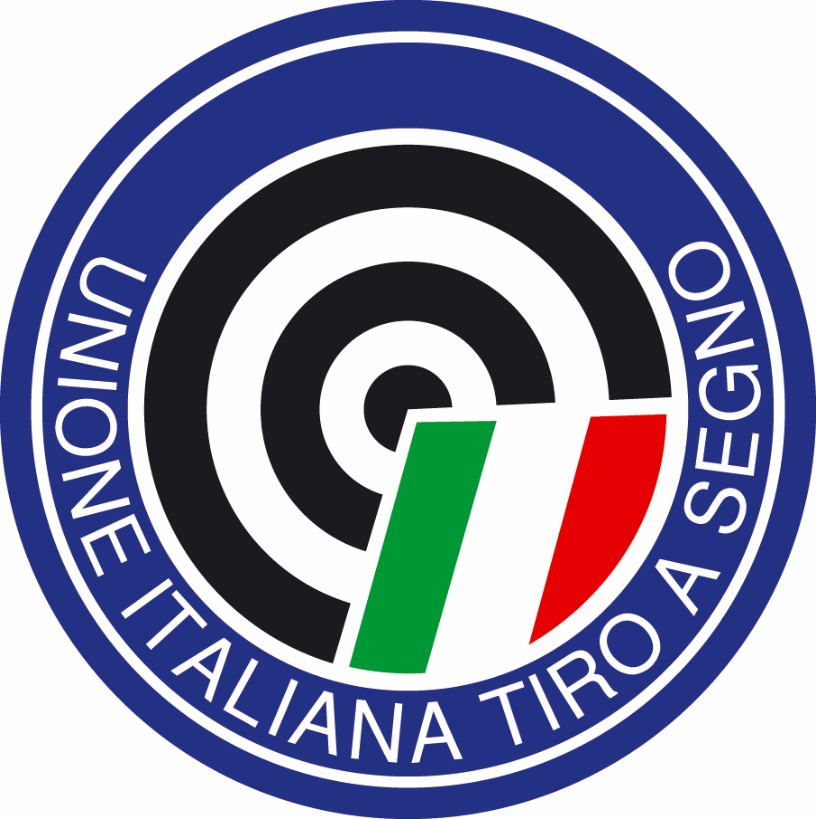 L’Ufficio controllo sarà aperto a partire dalle ore 08:00 del giorno 16 settembre e rimarrà aperto fino al 19 settembre, riaprirà alle ore 08:00 del 30 settembre fino al termine delle competizioni.RECLAMII reclami devono essere presentati come prescritto dal Regolamento tecnico vigente.La tassa è fissata in Euro 25,00. Tale tassa sarà restituita in caso di accoglimento del reclamo.PREMIAZIONIIn ciascuna specialità e categoria di tiro saranno premiate le prime tre squadre con coppe e diplomi.I tiratori componenti le squadre saranno premiati con medaglie:- dorate 	(primi classificati)- argentate 	(secondi classificati)- bronzate 	(terzi classificati)AVVERTENZESi rammenta che per partecipare alle finali dei Campionati italiani, i tiratori devono essere in possesso del tesseramento  UITS per l'anno in corso. E’ obbligatoria l’identificazione degli atleti.E’  obbligatoria, altresì,  l’acquisizione dell’autocertificazione art. 2 – comma 4 – Titolo 2 – del PSF 2021 sottoscritta dal tiratore straniero e relativa alla non partecipazione al Campionato omologo della propria Nazione.Ai tiratori stranieri che hanno partecipato all’attività federale e rientranti nel disposto dell’art. 2 –Titolo 2 – “gare federali – disposizioni particolari” non verrà assegnato il Titolo Italiano né saranno riconosciuti eventuali record. I medesimi tiratori saranno considerati primi classificati. In quella specialità e categoria si farà luogo all’assegnazione del Titolo al primo tiratore italiano che segue in classificaQualora non diversamente specificato, l’orario di inizio del turno, indicato ad esempio nelle start list per ogni specialità, è riferito a quello di avvio del primo colpo di gara.In analogia a quanto disposto dal Regolamento per i Campionati individuali, laddove le gare per le qualificazioni alle finali si disputano con i numeri decimali, le prove dei componenti le squadra di rappresentanza saranno disputate alla stessa manieraSi raccomanda, inoltre, l'osservanza delle norme di legge che regolano il trasporto delle armi e munizioniTutte le competizioni (m.50, 25, 10) saranno disputate su bersagli elettronici SIUSSi raccomanda, inoltre, l’osservanza delle norme di legge che regolano il trasporto delle armi e munizioni.MODIFICHE AL PROGRAMMAL'Unione si riserva di apportare al programma di gara e al presente regolamento, tutte le modifiche che si rendessero necessarie per la migliore riuscita delle finali dei Campionati.INFORMAZIONISezione TSN di Milano: Viale Achille Papa 22/B –  20149 Milano;  tel. 02/33002418.